Nabízím skvělý dárekK narozeninám, svátku a jiným příležitostem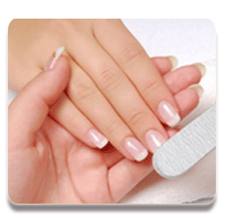   Dárková poukázka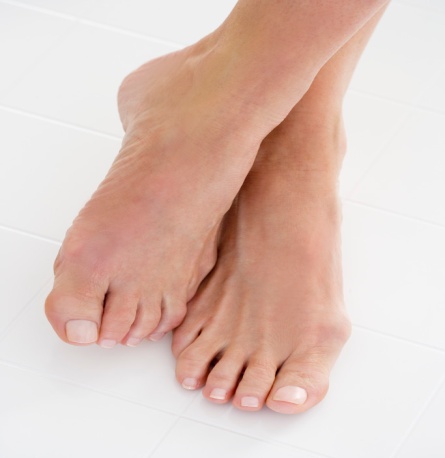      Pedikúra Manikúra    Nehtová modeláž   Hodnota 800 KčPři zakoupení dárkové poukázkyv salónu   Zaplatíte:  Při hodnotě dárk.poukazu 800 KčDárková poukázka - platnost ROK